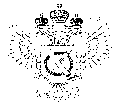 «Федеральная кадастровая палата Федеральной службы государственной регистрации, кадастра и картографии» по Ханты-Мансийскому автономному округу – Югре(Филиал ФГБУ «ФКП Росреестра»по Ханты-Мансийскому автономному округу – Югре)г. Ханты-Мансийск,							                                                                                        Техник отдела                       контроля и анализа деятельностиул. Мира, 27						                                                                                                            Хлызова В.Е. 
                                                                                                                                                                                                                                    8(3467)300-444, 
                                                                                                                                                                                                                 e-mail: Press@86.kadastr.ru
Пресс-релиз03.03.2017Директор филиала Кадастровой палаты по ХМАО-Югре принял участие в заседании Инвестсовета Югры2 марта состоялось первое в этом году заседание Инвестиционного совета Югры под председательством губернатора ХМАО-Югры Натальи Комаровой. Участие в заседании приняли более 120 человек, среди которых были представители органов государственной власти, бизнеса и общественных организаций. Директор филиала Кадастровой палаты по ХМАО-Югре Лутфуллин Рафаэль Рифгатович также принял участие в заседании. Члены инвестиционного Совета рассмотрели вопросы состояния и развития конкурентной среды на рынках услуг и повышения эффективности процедур выдачи лицензии на право осуществления медицинской деятельности.Было отмечено, что по итогам 2016 года все 7 положений национального Стандарта развития конкуренции в субъектах Российской Федерации внедрены в Югре. Кроме того, у региона есть хороший резерв в сфере конкуренции и намечены точки роста этого показателя. В ходе обсуждения данной темы были рассмотрены технологии снижения административного барьера для предпринимателей и поддержание здоровой конкурентной среды на рынке товаров и услуг автономного округа. Обсуждались также вопросы повышения конкуренции в розничной торговле и методы поддержки добросовестных предпринимателей со стороны органов власти._____________________________________________________________________________________При использовании материала просим сообщить о дате и месте публикации на адрес электронной почты Press@86.kadastr.ru или по телефону 8(3467)300-444. Благодарим за сотрудничество.